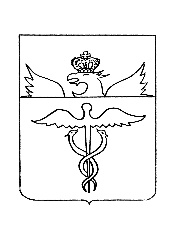 Администрация Нижнекисляйского городского поселенияБутурлиновского муниципального районаВоронежской областиПОСТАНОВЛЕНИЕот 19 августа  2020 года   № 61р.п. Нижний Кисляй	В соответствии с пунктом 5 ст. 264.2. Бюджетного кодекса Российской Федерации, пунктом 64.3, ст.64, раздела 9 Положения о бюджетном процессе в Нижнекисляйском городском поселении, утвержденного решением Совета народных депутатов Нижнекисляйского городского поселения от 10.03.2016 года № 41ПОСТАНОВЛЯЮ:1. Утвердить отчет об исполнении бюджета Нижнекисляйского городского поселения Бутурлиновского муниципального района Воронежской области за 1 полугодие 2020 года.2. Опубликовать настоящее постановление в Вестнике муниципальных правовых актов Нижнекисляйского городского поселения Бутурлиновского муниципального района Воронежской области и разместить на официальном сайте Нижнекисляйского городского поселения в сети « Интернет».Глава Нижнекисляйскогогородского поселения                                                        С.А. Заварзина	Утвержден постановлением администрации					Нижнекисляйского городского поселения					от   19  августа  2020 года      № 61ОТЧЕТоб исполнении бюджета Нижнекисляйского городского поселения Бутурлиновского муниципального района Воронежской области за 1 полугодие 2020 года.Исполнение бюджета по доходам.За 1 полугодие 2020 года исполнение бюджета Нижнекисляйского городского поселения по доходам составило 35074,1 тыс. рублей, или 47,08 % к плановым назначениям.Налоговые и неналоговые доходы бюджета Нижнекисляйского городского поселения исполнены в сумме  6661,1 тыс. рублей, или 58,2 % к плановым назначениям;По налоговым доходам поступление составило 5680,4 тыс. рублей, в том числе:-Налог на доходы физических лиц  - 914,5 тыс. рублей;- Единый сельскохозяйственный налог -  2460,3тыс.рублей;- налог на имущество физических лиц –   8,3 тыс. рублей;- земельный налог –                                     1377,3  тыс. рублей;- государственная пошлина –                     7,7  тыс. рублей;- акцизы на нефтепродукты-                       912,3 тыс.рублей.Неналоговые доходы бюджета исполнены в сумме 980,7 тыс. рублей, или 33,15 % к плановым назначениям.За 1 полугодие 2020 года в бюджете Нижнекисляйского городского поселения безвозмездные поступления составили в общей сумме 28413,0 тыс. рублей, или 45,06% к плановым назначениям.Исполнение  бюджета по расходам.Исполнение бюджета Нижнекисляйского городского поселения по расходам за 1 полугодие 2020 года составляет 32804,9 тыс. рублей при плане на год 76275,8 тыс. рублей, или 43 %.Расходы социально-культурной сферы бюджета при плане на год 64794,0 тыс. рублей профинансированы на сумму 28253,9 тыс. рублей, в том числе:- по разделу «Культура» 1511,7 тыс. рублей;- по разделу «Другие вопросы в области культуры, кинематографии»                   26653,5 тыс.рублей;- по разделу «Здравоохранение» 0.5 тыс.рублей;- по разделу «Пенсионное обеспечение» 68,2 тыс.рублей;- по разделу «Социальное обеспечение» 20,0 тыс.рублейПо разделу «Общегосударственные вопросы» расходы исполнены в сумме 1761,0 тыс. рублей.По подразделу «Функционирование высшего должностного лица муниципального образования» расходы исполнены в сумме 334,9 тыс. руб.;По подразделу «Функционирование местных администраций» расходы исполнены в сумме 1426,1 тыс. руб.По разделу «Национальная оборона» расходы исполнены в сумме 97,9 тыс. рублей;По разделу «Национальная безопасность и правоохранительная деятельность» расходы исполнены в сумме 15,7 тыс. рублей;По разделу «Национальная экономика» расходы исполнены в сумме 266,5 тыс. рублейПо  разделу «Жилищно - коммунальное  хозяйство» расходы исполнены в сумме 2409,9 тыс. рублей;По  разделу «Жилищное  хозяйство» расходы исполнены в сумме 1,8 тыс. рублей;По подразделу «Благоустройство» расходы исполнены в сумме 2408,1 тыс. рублей,Задолженности по оплате труда и начислениям на ФОТ работникам бюджетных учреждений, финансируемых из бюджета Нижнекисляйского городского поселения по состоянию на 01.07.2020 года не имеется.Источники финансирования дефицита бюджета.За 1 полугодие 2020 года дефицит бюджета Нижнекисляйского городского поселения составил 1783,8 тыс.рублей.Старший инспектор – бухгалтер                                                 С.С. ШилинОб утверждении отчета об исполнении бюджета Нижнекисляйского городского поселения Бутурлиновского муниципального района Воронежской области за 1 полугодие 2020 года. Старший 
инспектор-бухгалтерС.С. ШилинПриложение 1   к отчету об исполнении бюджетаНижнекисляйского городского поселенияза 1 полугодие 2020 годаПриложение 1   к отчету об исполнении бюджетаНижнекисляйского городского поселенияза 1 полугодие 2020 годаПриложение 1   к отчету об исполнении бюджетаНижнекисляйского городского поселенияза 1 полугодие 2020 годаПриложение 1   к отчету об исполнении бюджетаНижнекисляйского городского поселенияза 1 полугодие 2020 годаПриложение 1   к отчету об исполнении бюджетаНижнекисляйского городского поселенияза 1 полугодие 2020 годаПриложение 1   к отчету об исполнении бюджетаНижнекисляйского городского поселенияза 1 полугодие 2020 годаПриложение 1   к отчету об исполнении бюджетаНижнекисляйского городского поселенияза 1 полугодие 2020 годаПриложение 1   к отчету об исполнении бюджетаНижнекисляйского городского поселенияза 1 полугодие 2020 годаПриложение 1   к отчету об исполнении бюджетаНижнекисляйского городского поселенияза 1 полугодие 2020 годаПриложение 1   к отчету об исполнении бюджетаНижнекисляйского городского поселенияза 1 полугодие 2020 годаПриложение 1   к отчету об исполнении бюджетаНижнекисляйского городского поселенияза 1 полугодие 2020 годаПриложение 1   к отчету об исполнении бюджетаНижнекисляйского городского поселенияза 1 полугодие 2020 годаПриложение 1   к отчету об исполнении бюджетаНижнекисляйского городского поселенияза 1 полугодие 2020 годаПриложение 1   к отчету об исполнении бюджетаНижнекисляйского городского поселенияза 1 полугодие 2020 годаПриложение 1   к отчету об исполнении бюджетаНижнекисляйского городского поселенияза 1 полугодие 2020 годаПриложение 1   к отчету об исполнении бюджетаНижнекисляйского городского поселенияза 1 полугодие 2020 годаПриложение 1   к отчету об исполнении бюджетаНижнекисляйского городского поселенияза 1 полугодие 2020 годаПриложение 1   к отчету об исполнении бюджетаНижнекисляйского городского поселенияза 1 полугодие 2020 годаПриложение 1   к отчету об исполнении бюджетаНижнекисляйского городского поселенияза 1 полугодие 2020 годаПриложение 1   к отчету об исполнении бюджетаНижнекисляйского городского поселенияза 1 полугодие 2020 годаПриложение 1   к отчету об исполнении бюджетаНижнекисляйского городского поселенияза 1 полугодие 2020 годаПриложение 1   к отчету об исполнении бюджетаНижнекисляйского городского поселенияза 1 полугодие 2020 годаПриложение 1   к отчету об исполнении бюджетаНижнекисляйского городского поселенияза 1 полугодие 2020 годаПриложение 1   к отчету об исполнении бюджетаНижнекисляйского городского поселенияза 1 полугодие 2020 годаПриложение 1   к отчету об исполнении бюджетаНижнекисляйского городского поселенияза 1 полугодие 2020 годаПриложение 1   к отчету об исполнении бюджетаНижнекисляйского городского поселенияза 1 полугодие 2020 годаПриложение 1   к отчету об исполнении бюджетаНижнекисляйского городского поселенияза 1 полугодие 2020 годаПриложение 1   к отчету об исполнении бюджетаНижнекисляйского городского поселенияза 1 полугодие 2020 годаПриложение 1   к отчету об исполнении бюджетаНижнекисляйского городского поселенияза 1 полугодие 2020 годаПриложение 1   к отчету об исполнении бюджетаНижнекисляйского городского поселенияза 1 полугодие 2020 годаПриложение 1   к отчету об исполнении бюджетаНижнекисляйского городского поселенияза 1 полугодие 2020 годаПриложение 1   к отчету об исполнении бюджетаНижнекисляйского городского поселенияза 1 полугодие 2020 годаПриложение 1   к отчету об исполнении бюджетаНижнекисляйского городского поселенияза 1 полугодие 2020 годаПриложение 1   к отчету об исполнении бюджетаНижнекисляйского городского поселенияза 1 полугодие 2020 годаПриложение 1   к отчету об исполнении бюджетаНижнекисляйского городского поселенияза 1 полугодие 2020 годаПриложение 1   к отчету об исполнении бюджетаНижнекисляйского городского поселенияза 1 полугодие 2020 годаПриложение 1   к отчету об исполнении бюджетаНижнекисляйского городского поселенияза 1 полугодие 2020 годаПриложение 1   к отчету об исполнении бюджетаНижнекисляйского городского поселенияза 1 полугодие 2020 годаПриложение 1   к отчету об исполнении бюджетаНижнекисляйского городского поселенияза 1 полугодие 2020 годаПриложение 1   к отчету об исполнении бюджетаНижнекисляйского городского поселенияза 1 полугодие 2020 годаИсполнение бюджета Нижнекисляйского городского поселения  по доходамИсполнение бюджета Нижнекисляйского городского поселения  по доходамИсполнение бюджета Нижнекисляйского городского поселения  по доходамИсполнение бюджета Нижнекисляйского городского поселения  по доходамИсполнение бюджета Нижнекисляйского городского поселения  по доходамИсполнение бюджета Нижнекисляйского городского поселения  по доходамИсполнение бюджета Нижнекисляйского городского поселения  по доходамИсполнение бюджета Нижнекисляйского городского поселения  по доходамИсполнение бюджета Нижнекисляйского городского поселения  по доходамза 1 полугодие 2020 годаза 1 полугодие 2020 годаза 1 полугодие 2020 года рублей рублей рублей рублейКод бюджетной классификацииРасшифровка кода бюджетной классификацииРасшифровка кода бюджетной классификацииРасшифровка кода бюджетной классификацииПлан на годИсполненоИсполненоИсполнено% к плану (годовые показатели)8 50 00000 00 0000 000Доходы бюджета - ИТОГОДоходы бюджета - ИТОГОДоходы бюджета - ИТОГО74492017,4835074121,9035074121,9035074121,9047,081 00 00000 00 0000 000НАЛОГОВЫЕ  И  НЕНАЛОГОВЫЕ  ДОХОДЫНАЛОГОВЫЕ  И  НЕНАЛОГОВЫЕ  ДОХОДЫНАЛОГОВЫЕ  И  НЕНАЛОГОВЫЕ  ДОХОДЫ114518006661135,156661135,156661135,1558,21 01 02021 01 0000 110Налог на доходы  физических лицНалог на доходы  физических лицНалог на доходы  физических лиц1636000914531,02914531,02914531,0255,91 05 03010 01 0000 110Единый сельскохозяйственный налогЕдиный сельскохозяйственный налогЕдиный сельскохозяйственный налог13700002460261,502460261,502460261,50179,61 06 01000 00 0000 110Налоги на имущество физических  лицНалоги на имущество физических  лицНалоги на имущество физических  лиц1130008289,928289,928289,927,31 06 06000 00 0000 110Земельный налогЗемельный налогЗемельный налог31872001377265,511377265,511377265,5143,21 08 04000 01 0000 110Государственная пошлина за совершение нотариальных действий ( за исключением действий, совершаемых консульскими учреждениями Российской Федерации)Государственная пошлина за совершение нотариальных действий ( за исключением действий, совершаемых консульскими учреждениями Российской Федерации)Государственная пошлина за совершение нотариальных действий ( за исключением действий, совершаемых консульскими учреждениями Российской Федерации)2100077007700770036,7103 02200 00 0000 110Акцизы на нефтепродуктыАкцизы на нефтепродуктыАкцизы на нефтепродукты2166200912336,77912336,77912336,7742,11 11 00000 00 0000 000Доходы от использования имущества, находящегося в муниципальной собственностиДоходы от использования имущества, находящегося в муниципальной собственностиДоходы от использования имущества, находящегося в муниципальной собственности2829400817161,67817161,67817161,6728,91 11 05010 00 0000 120Доходы, получаемые  в виде арендной либо иной платы  за передачу в возмездное  пользование  государственного и  муниципального  имущества (за исключением  имущества  бюджетных и автономных  учреждений , а также имущества государственных  и муниципальных унитарных предприятий, в том числе казенных)Доходы, получаемые  в виде арендной либо иной платы  за передачу в возмездное  пользование  государственного и  муниципального  имущества (за исключением  имущества  бюджетных и автономных  учреждений , а также имущества государственных  и муниципальных унитарных предприятий, в том числе казенных)Доходы, получаемые  в виде арендной либо иной платы  за передачу в возмездное  пользование  государственного и  муниципального  имущества (за исключением  имущества  бюджетных и автономных  учреждений , а также имущества государственных  и муниципальных унитарных предприятий, в том числе казенных)2829400817161,67817161,67817161,6728,9111 05013 13 0000 120Доходы, получаемые в виде арендной платы за земельные участки, государственная собственность на которые не разграничена и которые расположены в границах поселений, а также средства от продажи права на заключение договоров аренды указанных земельных участковДоходы, получаемые в виде арендной платы за земельные участки, государственная собственность на которые не разграничена и которые расположены в границах поселений, а также средства от продажи права на заключение договоров аренды указанных земельных участковДоходы, получаемые в виде арендной платы за земельные участки, государственная собственность на которые не разграничена и которые расположены в границах поселений, а также средства от продажи права на заключение договоров аренды указанных земельных участков2829400817161,67817161,67817161,6728,9114 00000 00 0000 000Доходы от продажи материальных и нематериальных активовДоходы от продажи материальных и нематериальных активовДоходы от продажи материальных и нематериальных активов33485,7633485,7633485,76114 06013 13 0000 430Доходы от продажи земельных участков, государственная собственность на которые не разграниченна и которые расположены в границах поселенийДоходы от продажи земельных участков, государственная собственность на которые не разграниченна и которые расположены в границах поселенийДоходы от продажи земельных участков, государственная собственность на которые не разграниченна и которые расположены в границах поселений33485,7633485,7633485,76116 00000 00 0000 000Штрафы, санкции, возмещение ущерба  Штрафы, санкции, возмещение ущерба  Штрафы, санкции, возмещение ущерба  33700,0033700,0033700,00116 90050 13 0000 140Прочие поступления от денежных взысканий (штрафов) и иных сумм в возмещение ущерба, зачисляемые в бюджеты городских поселенийПрочие поступления от денежных взысканий (штрафов) и иных сумм в возмещение ущерба, зачисляемые в бюджеты городских поселенийПрочие поступления от денежных взысканий (штрафов) и иных сумм в возмещение ущерба, зачисляемые в бюджеты городских поселений33700,0033700,0033700,001 17 00000 00 0000 000Прочие неналоговые доходыПрочие неналоговые доходыПрочие неналоговые доходы12900096403,0096403,0096403,0074,71 17 01050 13 0000 180Невыясненные поступления, зачисляемые в бюджеты поселенийНевыясненные поступления, зачисляемые в бюджеты поселенийНевыясненные поступления, зачисляемые в бюджеты поселений800,00800,00800,001 17 05050 10 0000 180Прочие неналоговые доходы бюджетов поселенийПрочие неналоговые доходы бюджетов поселенийПрочие неналоговые доходы бюджетов поселений12900095603,0095603,0095603,0074,12 00 00000 00 0000 000Безвозмездные поступленияБезвозмездные поступленияБезвозмездные поступления63040217,4828412986,7528412986,7528412986,7545,072 02 00000 00 0000 000Безвозмездные поступления от других бюджетов бюджетной системы РФБезвозмездные поступления от других бюджетов бюджетной системы РФБезвозмездные поступления от других бюджетов бюджетной системы РФ63040217,4828412986,7528412986,7528412986,7545,072 02 15001 13 0000 150Дотации бюджетам городских поселений на выравнивание бюджетной обеспеченностиДотации бюджетам городских поселений на выравнивание бюджетной обеспеченностиДотации бюджетам городских поселений на выравнивание бюджетной обеспеченности167000093927093927093927056,22 02 35118 13 0000 150Субвенции бюджетам городских поселений на осуществление первичного воинского учета на территориях, где отсутствуют военные комиссариатыСубвенции бюджетам городских поселений на осуществление первичного воинского учета на территориях, где отсутствуют военные комиссариатыСубвенции бюджетам городских поселений на осуществление первичного воинского учета на территориях, где отсутствуют военные комиссариаты20200097899,3197899,3197899,3148,52 02 45160 13 0000 150Межбюджетные трансферты, передаваемые бюджетам городских поселений для компенсации дополнительных расходов, возникших в результате решений, принятых органами власти другого уровняМежбюджетные трансферты, передаваемые бюджетам городских поселений для компенсации дополнительных расходов, возникших в результате решений, принятых органами власти другого уровняМежбюджетные трансферты, передаваемые бюджетам городских поселений для компенсации дополнительных расходов, возникших в результате решений, принятых органами власти другого уровня19001900190019001002 02 49999 13 0000 150Прочие межбюджетные трансферты, передаваемые бюджетам городских поселенийПрочие межбюджетные трансферты, передаваемые бюджетам городских поселенийПрочие межбюджетные трансферты, передаваемые бюджетам городских поселений61166317,4827373917,4427373917,4427373917,4444,7Приложение 2к отчету об исполнении бюджетаНижнекисляйскогогородского  поселенияза 1 полугодие 2020 годаПриложение 2к отчету об исполнении бюджетаНижнекисляйскогогородского  поселенияза 1 полугодие 2020 годаПриложение 2к отчету об исполнении бюджетаНижнекисляйскогогородского  поселенияза 1 полугодие 2020 годаПриложение 2к отчету об исполнении бюджетаНижнекисляйскогогородского  поселенияза 1 полугодие 2020 годаПриложение 2к отчету об исполнении бюджетаНижнекисляйскогогородского  поселенияза 1 полугодие 2020 годаИсполнение бюджета Нижнекисляйскогогородского  поселения по расходамза 1 полугодие 2020 года.рублей Исполнение бюджета Нижнекисляйскогогородского  поселения по расходамза 1 полугодие 2020 года.рублей Исполнение бюджета Нижнекисляйскогогородского  поселения по расходамза 1 полугодие 2020 года.рублей Исполнение бюджета Нижнекисляйскогогородского  поселения по расходамза 1 полугодие 2020 года.рублей Исполнение бюджета Нижнекисляйскогогородского  поселения по расходамза 1 полугодие 2020 года.рублей Код бюджетной классификации Расшифровка кода бюджетной классификацииПлан на годИсполнено% к плану на год0100  0000000  000  000Общегосударственные вопросы42642371761023,8841,00102  0000000  000  000Функционирование высшего должностного лица799037334875,0541,90104  0000000  000  000Функционирование местных администраций33132001426148,8343,00107  0000000  000  000Обеспечение проведения выборов и референдумов15000000,000111  0000000  000  000 Резервные фонды100000,000113  0000000  000  000Другие общегосударственные вопросы100000,000200  0000000 000 000Национальная оборона20200097899,3148,50300 0000000  000  000Национальная безопасность и правоохранительная деятельность8190015692,819,20400 0000000  000  000Национальная экономика3491078,67266484,627,70500  0000000  000  000Жилищно-коммунальное хозяйство3373425,292409903,4071,40501  0000000  000  000Жилищное хозяйство150001779,6811,90503  0000000  000  000Благоустройство3358425,292408123,7271,70800  0000000  000  000Культура, кинематография и средства массовой информации64577992,1928165186,4143,60801  0000000  000  000Культура6458662,41511732,0723,40804 0000000  000  000Капитальные вложения в объекты государственной (муниципальной) собственности58119329,7926653454,3445,90907  0000000  000  000Здравоохранение59000532,970,91000  0000000  000  000Социальная политика15700088235,0056,21001  0000000  000 000Пенсионное обеспечение13700068235,0049,81003  0000000  000 000Социальное обеспечение населения20000200001001400  0000000  000 000Межбюджетные трансферты общего характера бюджетам бюджетной системы Российской Федерации6920000,009800  0000000  000  000Расходы бюджета - ВСЕГО76275833,1532804958,3943,07900  0000000  000  000Результат исполнения бюджета (дефицит "-", профицит "+")-1783815,672269163,51-Остатки на конец отчетного периода4054272,93